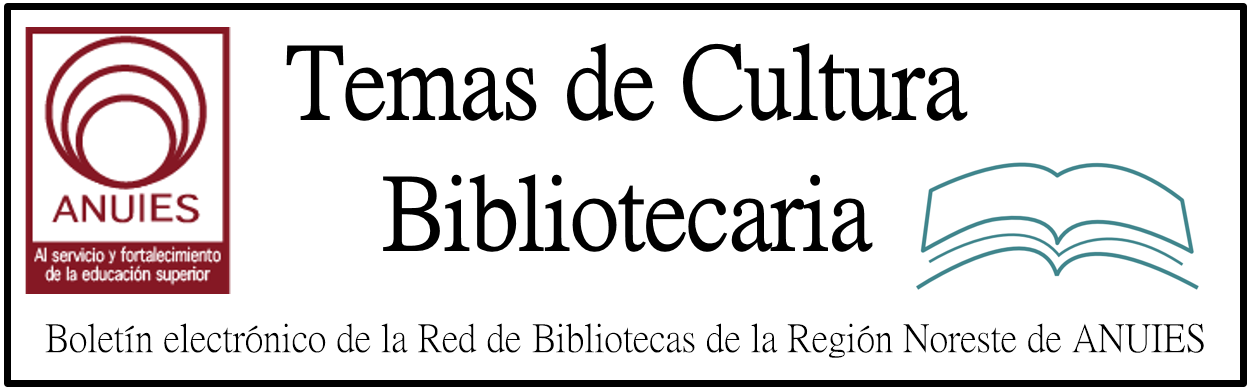 Contenidos de este númeroMaker and Creative Services Survey 
Library Journal and School Library Journal are conducting a brief survey regarding Maker spaces and Creative Services and we would appreciate your feedback. Respondents can register to win a $200 American Express gift card. 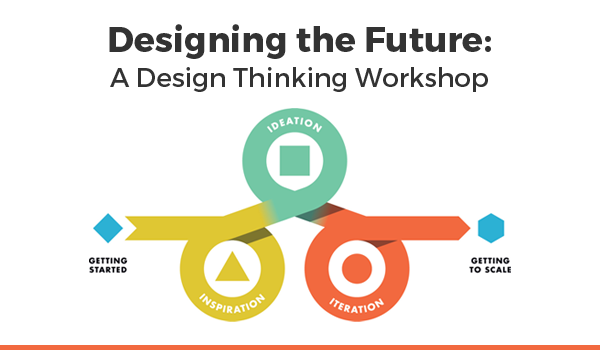 
The challenges facing libraries are real, complex and varied. As such, they require new perspectives, new tools, and new approaches. 

Our upcoming Designing the Future live workshop on June 7 in San José, CA offers attendees the opportunity to dive in and tackle real-life problems during a series of collaborative exercises led by experienced design thinking facilitators from Chicago Public Library.

With support from the Bill and Melinda Gates Foundation and in partnership with Chicago Public Library and Aarhus Public Library, IDEO—an award-winning global design firm that takes a human-centered, design-based approach to helping organizations in the public and private sectors innovate and grow—created a toolkit for using design thinking to better understand and service library patrons. 

This full day workshop will draw upon the toolkit and take a step-by-step approach to guide you through the process of understanding design thinking to put it into practice at your library.Library Systems Landscape 2017By Matt Enis on April 3, 2017 Leave a Comment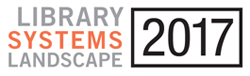  “I have probably spent a disproportionate amount of time in my working life…being frustrated about library systems,” Sebastian Hammer, president and cofounder of Index Data, said during his “Creative Disintegration” presentation at the 2016 Code4Lib conference in Philadelphia.Based on the results of LJ’s recent survey of academic libraries (see “Wanting More”), this seems to be a common sentiment. More than 43% of respondents described themselves as somewhat or completely dissatisfied with their current integrated library system (ILS) or library services platform (LSP), compared with 28% dissatisfaction at public libraries in our 2016 survey. These systems are, after all, both complex and expensive, and there are a shrinking number of vendors offering proprietary solutions if a library wants to make a change. Given that such systems are at the core of work flows and many library functions, it’s no wonder that frustrations can build.Last March at Code4Lib, Hammer proposed an alternative—Index Data, he announced, had been working for the past year on a new type of system that would be cloud-ready, multitenant and scalable, built around an open knowledge base, supportive of linked open data, and capable of both electronic and print resource management. Index Data would create the kernel, a default user interface (UI) and toolkit for customization, the application programming interface (API) gateway, and system layer. Libraries and vendors could then develop and contribute modular applications—both for-fee and free and open source. The system could be hosted by commercial vendors, library networks, or locally.http://lj.libraryjournal.com/2017/04/technology/open-future-library-systems-landscape-2017Convocatoria: II Congreso Internacional de Archivos Digitales - IIBI / ENES Morelia UNAM Mexico
El Instituto de Investigaciones Bibliotecologicas y de la Informacion y la Escuela Nacional de Estudios Superiores Unidad Morelia de la Universidad Nacional Autonoma de Mexico, en colaboracion con la Direccion General de Bibliotecas, el Laboratorio Nacional de Materiales Orales y el Programa de Posgrado en Bibliotecologia y Estudios de la Informacion de la UNAM, la Universidad Complutense de Madrid y la Escuela de Altos Estudios en Comunicacion Educativa del Instituto Latinoamericano de la Comunicacion Educativa, convocan a enviar propuestas para la presentacion de trabajos para el


II CONGRESO INTERNACIONAL DE ARCHIVOS DIGITALES:
CONECTANDO LOS SABERES DE LAS BIBLIOTECAS, ARCHIVOS, MUSEOS Y GALERIAS PARA LA PRESERVACION DIGITAL
(Programa UNAM DGAPA PAPIIT - IN402016)

Escuela Nacional de Estudios Superiores, Unidad Morelia
8, 9 y 10 de noviembre de 2017


COORDINADORES:
- Dra. Perla Olivia Rodriguez Resendiz, 
- Dr. Jaime Rios Ortega, 
- Dr. Cesar Augusto Ramirez Velazquez,
Investigadores del Instituto de Investigaciones Bibliotecologicas y de la Informacion / UNAM.


OBJETIVOS:
- Exponer y analizar la situacion y problemas que afronta la preservacion de colecciones digitales en bibliotecas, archivos, museos y galerias;
- Establecer puntos de coincidencia y vinculos entre los profesionales de bibliotecas, archivos, museos y galerias para la busqueda de soluciones conjuntas en materia de preservacion digital;
- Crear estrategias comunes que puedan ser aprovechadas por las bibliotecas, archivos, museos y galerias.


DIRIGIDO A:
- Bibliotecarios, documentalistas sonoros y audiovisuales, archivistas curadores de arte, analistas de informacion, responsables de archivos sonoros y audiovisuales, ingenieros, investigadores, estudiantes y profesores interesados en la preservacion digital de los archivos de bibliotecas, archivos, museos y galerias;
- Investigadores y editores de publicaciones cientificas;
- Estudiantes de bibliotecologia, ciencias de la informacion y archivos, documentacion y areas afines;
- Profesores y estudiantes de diversos centros de educacion superior y centros de investigacion;
- Profesionales de diversos ambitos del conocimiento y cualquier persona interesada en la tematica del Congreso.


TEMAS:
Entre los temas que podran ser abordados desde una perspectiva transversal que involucre a las bibliotecas, archivos, museos y galerias en las mesas de debate y reflexion, se encuentran los siguientes:
I. Problemas comunes en la preservacion de documentos de origen digital (e-books, e-journal, documentos sonoros y audiovisuales de origen digital, fotografias, entre otros);
II. La interoperabilidad y ontologias para la gestion de datos heterogeneos;
III. Preservacion digital versus curaduria digital;
IV. Tecnologias para el almacenamiento digital a largo plazo;
V. Los BAMGs en la creacion de plataformas-e (ciencia, cultura, educacion y gobierno); y
VI. Proyectos de colaboracion para la preservacion digital de los BAMGs


LUGAR Y FECHAS:
El II Congreso Internacional de Archivos Digitales se llevara a cabo del 8 al 10 de noviembre de 2017, en las instalaciones de la Escuela Nacional de Estudios Superiores Unidad Morelia.


¿COMO PARTICIPAR?: 
Todos aquellos interesados en presentar ponencias, posters o impartir un tutorial en el Congreso deberan enviar su propuesta antes del viernes 9 de junio de 2017.
Las propuestas seran evaluadas de forma de doble ciego por un Comite Cientifico Internacional. 
La notificacion de aceptacion se hara llegar al responsable del proyecto, via correo-e, durante la semana del lunes 26 al viernes 30 de junio de 2017.
Las propuestas de trabajo deben enviarse en archivo de Word, como documento adjunto al correo: congresoarchi@gmail.com, conforme a la informacion solicitada en cada rubro.

Consulte la Convocatoria completa disponible en: https://goo.gl/dESPLr Ransomware Hackers Target Government Offices, LibrariesBy Matt Enis on April 4, 2017 Leave a Comment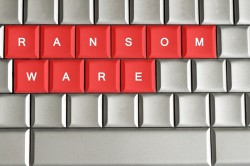 Ransomware attacks on government offices, civic agencies, and schools are on the rise, and include a January 19 attack on the St. Louis Public Library (SLPL). Ransomware is a form of malware that encrypts files on a computer or network. The individual or organization responsible for the attack then demands a ransom, generally paid to an anonymous Bitcoin account, to provide a key necessary to decrypt the files.An average of more than 4,000 attacks per day occurred in 2016, representing a 300 percent increase compared to 2015, according to estimates in “How to Protect Your Networks from Ransomware,” an interagency technical guidance document issued by the U.S. Justice Department and U.S. security agencies. In September 2016, security ratings provider BitSight released a report from an analysis of nearly 20,000 companies and institutions, noting that the rate of ransomware attacks increased significantly for every industry examined during the 12 months prior, with the education sector facing the highest rate of attacks, and government organizations facing the second-highest.In addition to SLPL, other attacks so far in 2017 include Licking County, OH; the library server system for Hardin County Schools, TN; Bingham County, ID; and the network of the Pennsylvania Senate Democratic Caucus.http://lj.libraryjournal.com/2017/04/industry-news/ransomware-hackers-target-government-offices-librariesPublishing Factual Books in an “Alternative Facts” World | OpinionBy Jason Low on March 28, 2017 1 Comment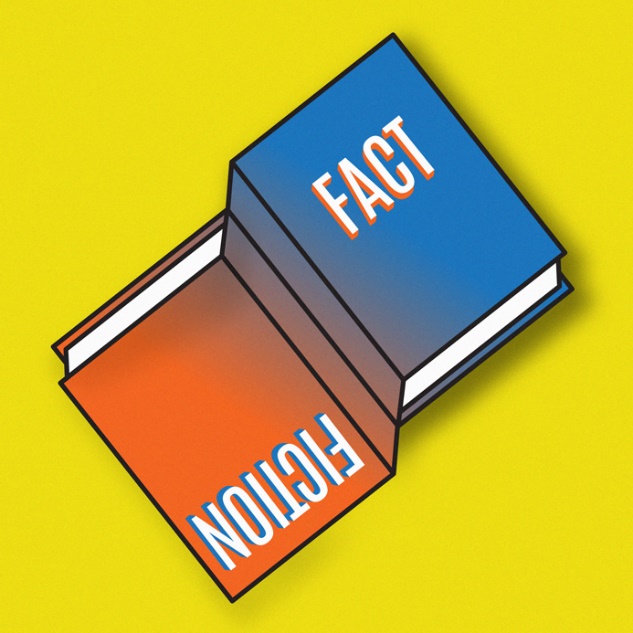 The concept of alternative facts is not new. George Orwell’s novel 1984, published in 1949, called it “newspeak.” We might also call it propaganda or, more simply, lies. When you read the New York Times or the Wall Street Journal, the facts are generally the same, but the perspective the writers take on them may differ wildly, which affects the way we react to the news. Our social networks do little to help us see the facts for what they really are. Algorithms record what we like and preselect posts that are conducive to our preferences. This filtering of our daily news diet gives us zero opposing views and, thus, a false sense of righteousness.http://www.slj.com/2017/03/opinion/publishing-factual-books-in-an-alternative-facts-world-opinion/“The Rise of Reading Analytics and the Emerging Calculus of Reader Privacy in the Digital World”Filed by Gary Price on April 3, 2017Here’s a new article from CNI’s Executive Director, Clifford Lynch. Must read!TitleThe Rise of Reading Analytics and the Emerging Calculus of Reader Privacy in the Digital WorldSourceFirst Monday
Volume 22, Number 4 – 3
April 2017AbstractThis paper studies emerging technologies for tracking reading behaviors (“reading analytics”) and their implications for reader privacy, attempting to place them in a historical context. It discusses what data is being collected, to whom it is available, and how it might be used by various interested parties (including authors). I explore means of tracking what’s being read, who is doing the reading, and how readers discover what they read. The paper includes two case studies: mass-market e-books (both directly acquired by readers and mediated by libraries) and scholarly journals (usually mediated by academic libraries); in the latter case I also provide examples of the implications of various authentication, authorization and access management practices on reader privacy. While legal issues are touched upon, the focus is generally pragmatic, emphasizing technology and marketplace practices. The article illustrates the way reader privacy concerns are shifting from government to commercial surveillance, and the interactions between government and the private sector in this area. The paper emphasizes U.S.-based developments.Direct to Full Texthttp://www.infodocket.com/2017/04/03/new-full-text-article-the-rise-of-reading-analytics-and-the-emerging-calculus-of-reader-privacy-in-the-digital-world/Save the IMLS! Gale, ALA Launch New Advocacy WebsiteFiled by Gary Price on March 31, 2017From the Website:The White House budget proposes to eliminate the Institute of Museum and Library Services (IMLS) and cut $186.6 million in federal funding for the Library Services and Technology Act (LSTA), the only direct federal library funding.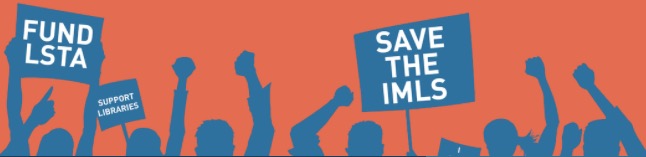 Gale, a Cengage company, in partnership with the American Library Association (ALA) and other publishers, has initiated an advocacy campaign highlighting the educational and economic value of libraries, in order to gain legislator support of library funding.Direct to Gale/ALA Save the IMLS Websitehttp://www.infodocket.com/2017/03/31/save-the-imls-gale-ala-launch-new-advocacy-website/LEARN MORE